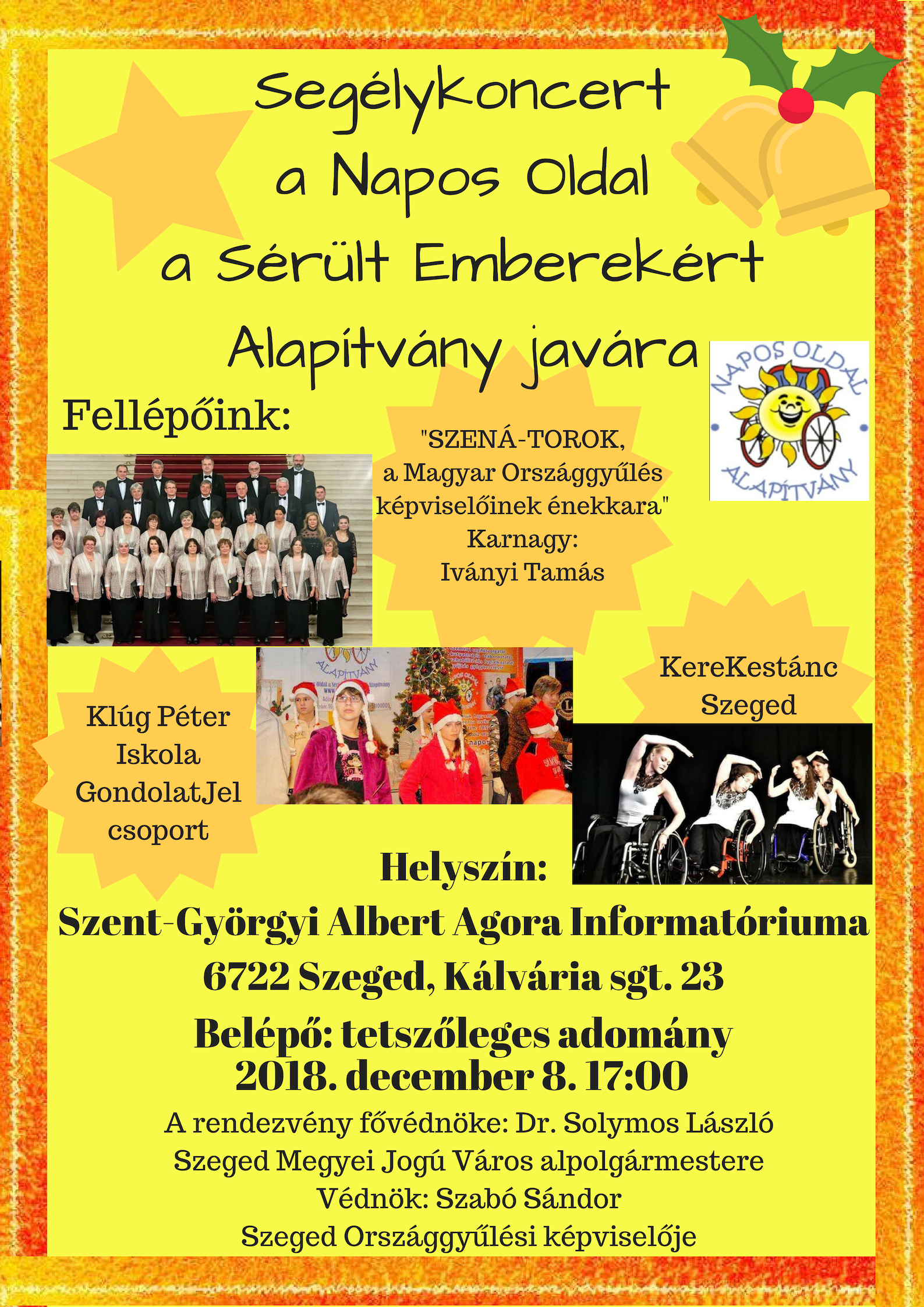 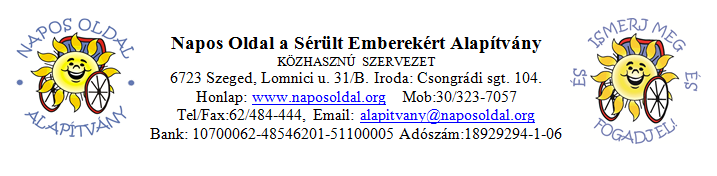 Tevékenységeink:Táborozási lehetőség súlyosan és halmozottan fogyatékos, valamint egészséges fiataloknak - 1996. óta- Gazdag programokkal; szükség esetén segítőket biztosítunk2. Személyi segítőszolgálat- Kérésre ügyintézésben, bevásárlásban, gyógyszerkiváltásban, takarításban, otthoni felügyeletben stb. állunk rendelkezésre Szegeden.3. "Ismerj meg és fogadj el!" és „Képességpark" érzékenyítő projektek- Játékos formában megismertetjük a fogyatékosságokat, ill. a fogyatékkal élők élethelyzetét4.  „Napos mesék – Ismerj meg és fogadj el!” és „Újabb Napos mesék” érzékenyítő mesekönyvek papír, illetve elektronikus formában- Hiánypótló, keményborítós mesekönyv színes illusztrációkkal, kicsiknek-nagyoknak, tanulságos történetekkel, egy különleges világba varázsol. Ezekből bábelőadásokat adunk elő.5. Szabadidős élményprogramok szervezése- Kimozdítjuk otthonaikból, intézetekből a fogyatékkal élő fiatalokat.6. Kutyaterápiás szolgáltatás- Alapítványunk kutyaterápiás foglalkozást tart, két terápiás kutyával. Segítőkutya és terápiás kutya bemutatókat is tartunk.7. Munkaerőpiaci foglalkoztatás elősegítése fogyatékkal élők részére- Segítünk az elhelyezkedésben egyéni és csoportos felkészítéssel, pályaválasztási- és álláskeresési tanácsadással, önéletrajzírással.8. Sorstársi, jogi, szociális ügyekben való tanácsadás- Naponta Skype-on keresztül. Elérhetőség: napos.oldal.alapitvany 9. Gyógyászati segédeszközök kölcsönzése rövid és hosszútávra10. Tevékenységeinkhez önkénteseket is fogadunkA CSAK Alapítvány Megbízható szervezetté nyilvánított bennünket!Majdnem minden szolgáltatásunk díjmentes, de adományt szívesen fogadunk!Honlapunk: www.naposoldal.orgElérhetőségeink: alapitvany@naposoldal.org30/323-7057, 30/468-6760Keress minket Facebookon is!Számlaszámunk: 10700062-48546201-51100005 Adószám: 18929294-1-06Kérjük, hogy adója 1%-ával segítse munkánkat! Köszönjük!